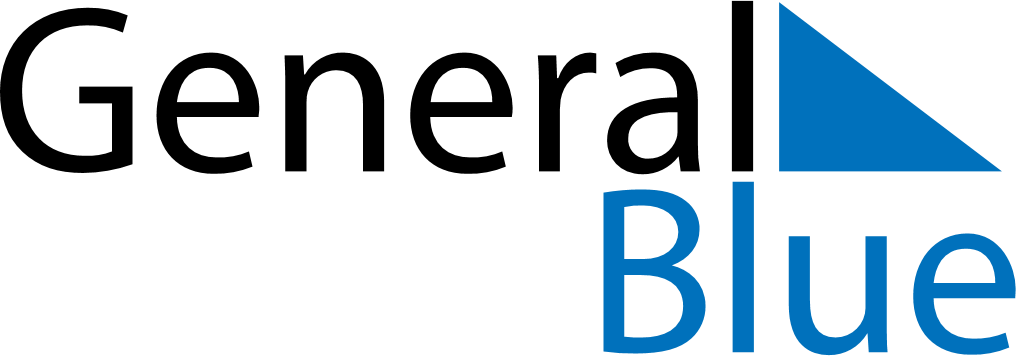 October 2113October 2113October 2113October 2113October 2113SundayMondayTuesdayWednesdayThursdayFridaySaturday12345678910111213141516171819202122232425262728293031